Sitzung des Fachschaftsrates am 23. Januar 2013Datum:			23. Januar 2013Zeit:				18.00UhrOrt:				Universität Trier, B9Anwesende Mitglieder:	Anne Falckenthal, Sophie Lang, Fabia Neuerburg, Stephan Pötz, Stefanie Schmale, Laura Steffgen, Julia TulliusFehlend:	Protokoll:			Stephan PötzTagesordnungspunkte:TOP 1: ReakkreditierungTOP 2: Nachbesprechung Weihnachtsmarktbesuch und Weihnachtsfeier	TOP 3: AFaT-News	TOP 4: SonstigesTOP 5: Nächste SitzungDie Beschlussfähigkeit wird durch Fabia festgestellt.TOP 1: ReakkreditierungDie studentischen Vertreter, die bei der Reakkreditierung gehört wurden, berichten von ihren Erfahrungen. Es wurde darüber gesprochen, ob Überschneidungen beim Studium von Latein und Griechisch in irgendeiner Form umgangen werden können, sowie über die Einführung eines Fachmanagers.TOP 2:  Nachbesprechung Weihnachtsmarktbesuch und WeihnachtsfeierDie Teilnahme am Weihnachtsmarktbesuch war nicht sehr hoch, allerdings waren sehr viele Ersteies anwesend. Für nächstes Jahr wurde angedacht feste Programmpunkte für ein solches Unternehmen festzulegen.In Bezug auf die Weihnachtsfeier wurde angedacht das Angebot zu überdenken. Anstatt Wein soll es nächstes Jahr einen alkoholfreien Punch geben. Außerdem wurde überlegt den Bailey´s aufgrund der schwachen Nachfrage aus dem Angebot zu nehmen.Allgemein wurde das Studihaus als eine gute Idee aufgenommen.Für nächstes Jahr sollte frühzeitiger bei Studierenden und Dozenten um Programmpunkte geworben werden.TOP 3:  AFaT-NewsDer von uns überwiesene Betrag bezüglich der Steuerlast gilt nicht für uns und sollte von uns zurückbeantragt werden.Die Anwaltskosten bezüglich der Steuersache werden nach einem Pauschalbetrag und einer zusätzlichen prozentualen Summe auf die Fachschaften verteilt.TOP 4: SonstigesStefanie Schmale kümmert sich um die Tagesexkursion nach Metz.Der nächste Film für Antike im Film wird aller Wahrscheinlichkeit nach „Disney´s Herkules“. Hierfür werden wir gegebenenfalls noch einen Aufruf für ein Organisationsteam starten.TOP 5: Nächste SitzungDie nächste Sitzung des FSR wird am 17. April 2013 stattfinden.Die Sitzung endete um 19:05Uhr.Universität TrierFachbereich II – Klassische PhilologieFachschaftsrat Klassische Philologie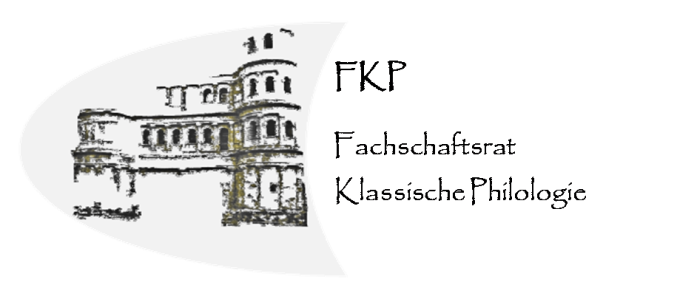 